E-mail Copy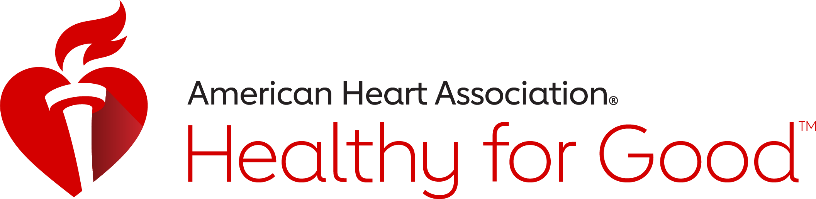 
Let’s be honest, we all talk to ourselves! Sometimes we talk out loud, but usually we do it in our heads. Self-talk can be positive or negative, and when we use positive self-talk, it can help us calm down and control stress. If you find yourself engaged in negative self-talk, you can change the script. Don’t be discouraged!Changing the way you think and talk to yourself isn’t always easy. Some smaller steps that may help you along the way include:Posting positive affirmations somewhere you will see them daily. Focusing only on the things that you can accomplish in the moment, rather than the long list of what needs to be done. Practice gratitude journaling and write down the best part of each day. Remember the power of “yet” (I can’t do this… yet, I don’t know… yet, this doesn’t work…yet). Interested in learning more? Visit heart.org/bewell for more healthy tips on how you can continue to Be Well.Locally sponsored by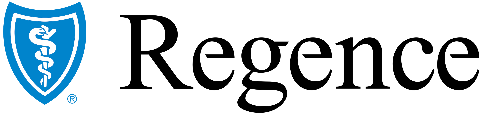 Sample social mediaPositive Self-TalkImages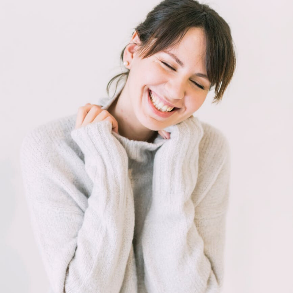 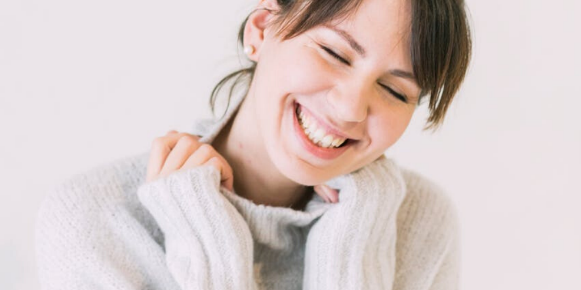 Figure 1 - Facebook/InstagramPost copy:  Facebook/TwitterWe all talk to ourselves, but did you know that negative self-talk increases stress and positive self-talk can help you calm down and control stress? It’s true! Learn more   https://www.heart.org/en/healthy-living/healthy-lifestyle/stress-management/3-tips-to-manage-stressPost copy: InstagramWe all talk to ourselves, #DYK know negative self-talk increases stress and positive self-talk can help you calm down and control stress? It’s true!  Say something nice to yourself today.Sample hashtags:#stress #stopstress #stressreduction #health #healthy #healthyliving #healthylife #healthmatters #relax #reducestress #stressbuster #americanheartassociation #healthyforgood #ahapugetsoundLocally sponsored by: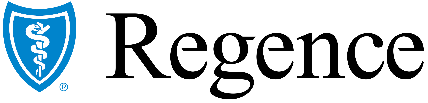 